Al Dirigente scolasticodel Liceo Scientifico Statale E. FermiDomanda/conferma di iscrizione classi successiveanno scolastico 2020/2021 alla classe 	sez. 	(da restituire entro il 31/03/2020)Il/la sottoscritto/a  	genitore dell’alunno/a 	(cittadinanza) 	frequentante nel corrente anno scolastico 2019/2020 la classe 	sez  	residente in 	cap 	via  	tel. 	Cellulare 	email 	CONFERMA I DATI ANAGRAFICI IN POSSESSO DELLA SCUOLA EChiede /Confermal’iscrizione dell’alunno 	per l’anno scolastico 2020/2021 al seguente indirizzoPer la sede di:AversaPareteLiceo scientificoLiceo scientifico CambridgeLiceo scientifico classi 2.0Liceo scientifico con indirizzo Bio – medico (solo per le classi prime Biomedico)Opzione scienze applicateOpzione scienze applicate 2.0Aversa, _   /___/2020	( Firma genitore o alunno maggiorenne) 	In base alle norme sullo snellimento dell’attività amministrativa il sottoscritto dichiara di essere consapevole delle responsabilità a cui va incontro in caso di dichiarazioni non corrispondenti al vero. Dichiara inoltre di essere a conoscenza che la scuola può utilizzare i dati contenuti nella presente richiesta esclusivamente nell’ambito e per fini istituzionali propri della Pubblica Amministrazione (Legge 31/12/1996 n.° 675, art. 27: “Tutela della privacy”).( Firma genitore o alunno maggiorenne) 	N.B. La scelta di avvalersi o meno dell’Insegnamento della Religione Cattolica va effettuata all’atto della iscrizione al 1° anno e vale, d’ufficio, per tutto il quinquennio. In caso di diversa scelta va compilato, al momento della conferma dell’iscrizione agli anni successivi al primo, un apposito modulo da richiedersi a parte.ADEMPIMENTILe tasse scolastiche sono dovute per il quarto e quinto anno degli istituti di istruzione secondaria di secondo grado.Per versare le tasse scolastiche con il modello F24 è necessario indicare i seguenti codici tributo istituiti con la risoluzionen. 106 del 17 dicembre 2019 dell’Agenzia delle Entrate:Per l’iscrizione alla classe quarta:TSC1 per Tasse scolastiche – iscrizione con importo di € 6,04.TSC2 per Tasse scolastiche – frequenza con importo di € 15,13Per l’iscrizione alla classe quinta:TSC2 per Tasse scolastiche – frequenza con importo di € 15,13.TSC3 per Tasse scolastiche – esame con importo di € 12,09Esonero dalle tasse scolastiche Ai sensi del Decreto legislativo 16 Aprile 1994, n. 297, art. 200, l'esonero dal pagamento delle tasse scolastiche può essere consentito per merito, per motivi economici e per appartenenza a speciali categorie di beneficiari. Questi tipi di esonero valgono per tutte le tasse scolastiche. Per merito, sono esonerati dal pagamento delle tasse scolastiche gli studenti che abbiano conseguito una votazione non inferiore alla media di otto decimi negli scrutini finali (art. 200, comma 5, d. 19s. n. 297 del 1994)Per motivi economici, con il decreto ministeriale n. 390 del 19 aprile 2019 è stabilito l'esonero totale dal pagamento delle tasse scolastiche per gli studenti del quarto e del quinto anno dell'istruzione secondaria di secondo grado, appartenenti a nuclei familiari il cui valore dell'Indicatore della situazione economica equivalente (lSEE) è pari o inferiore a € 20.000,00. Per appartenenza a speciali categorie di beneficiari, sono dispensati dalle tasse scolastiche gli alunni e i candidati che rientrino in una delle seguenti categorie:orfani di guerra, di caduti per la lotta di liberazione, di civili caduti per fatti di guerra, di caduti per causa di servizio o di lavoro; b) figli di mutilati o invalidi di guerra o per la lotta di liberazione, di militari dichiarati dispersi, di mutilati o di invalidi civili per fatti di guerra, di mutilati o invalidi per causa di servizio o di lavoro; c) ciechi civili. L’esonero è concesso inoltre a coloro che siano essi stessi mutilati od invalidi di guerra o per la lotta di liberazione, mutilati od invalidi civili per fatti di guerra, mutilati od invalidi per causa di servizio o di lavoro. Per ottenere l'esonero dal pagamento delle tasse scolastiche è condizione necessaria l'aver ottenuto un voto di comportamento non inferiore a otto decimi (articolo 200, comma 9, d. 19s. n. 297 del 1994). Al contempo il beneficio per ottenere l'esonero decade per gli studenti che hanno ricevuto una sanzione disciplinare superiore a cinque giorni di sospensione, nonché per i ripetenti, tranne i casi di comprovata infermità (articolo 200, comma Il, d. 19s. n. 297 del 1994Contributo scolastico all'iscrizione per specifici servizi e ampliamento dell’offerta formativaCome da delibera n°8 del Consiglio di istituto verbale n°1 nella seduta del 09/12/2019Il versamento si potrà effettuare:-	ON LINE sul c/c postale IT35W0760114900000011500816;con il bollettino postale allegato al presente foglio di iscrizione in CCP n. 11500816 intestato a:“Liceo Scientifico E. Fermi”, via Fermi, snc – Aversa;tramite il sistema di pagamenti elettronici PagoPa all’indirizzo https://www.liceofermiaversa.edu.it-La delibera n° 8 del Consiglio di Istituto nella seduta del 9/12/2019 definisce anche le voci d'impegno del contributo interno:rimborso polizza assicurativa contro gli infortuni e le responsabilità civile verso terzi;incremento, rinnovo ordinario e manutenzione dei sussidi tecnologici di aula e dei laboratori (Lim, videoproiettori, pc);pagamenti canoni connessione ad internet e noleggio fotocopiatori;manutenzione e cura dell'edificio (aule, mobili, impianti ed attrezzature);Ampliamento dell’offerta formativa: progetti vari relativi alla didattica curricolare ed extracurricolare;attività di sostegno psicologico (Sportello diascolto);supporto alle esperienze di mobilità all’estero degli studenti;comunicazione scuola-famiglia Argo Scuola Next;invio SMS per assenzeI contributi possono essere detratti dalla dichiarazione dei redditi, dell’anno successivo a quello del versamento, nella misura del 19% (Legge Bersani 40/07 Art. 13 comma 3a), nel quadro E rigo E19 inserendo il codice 31 seguito dalla quota versata.Le disposizioni vigenti, a tal proposito, recitano che sono detraibili: “LE EROGAZIONI LIBERALI a favore degli istituti scolastici di ogni ordine e grado, statali e paritari, senza scopo di lucro, finalizzate all’innovazione tecnologica, all’edilizia scolastica e all’ampliamento dell’offerta formativa”.Per effetto della legge di Bilancio 2020 detrazioni, da quest’anno è scattato per la maggior parte delle detrazioni fiscali 2020 l’obbligo di pagamento tracciabile.Data  	Firma esercente la responsabilità genitoriale Firma esercente la responsabilità genitorialeFirma AffidatarioFirma TutorePatto educativo di corresponsabilità (D.P.R. n. 235/2007, art. 3)Al fine di garantire un rapporto chiaro e rispettoso dei diversi ruoli tra tutte le componenti della scuola, definendo gli impegni e i doveri di ciascuno secondo le proprie competenze, e in ottemperanza al disposto dell’art. 3 del D.P.R. n. 235 del 21/11/2007, confidando in un proficuo e scambievole contributo di idee e di esperienze e nella prospettiva di valorizzare le varie professionalità coniugandole con gli interessi generali della scuola, si definisce e si adotta il seguente Patto educativo di corresponsabilità.L’allievo si impegna a:frequentare assiduamente le lezioni;partecipare al lavoro di classe attivamente e studiare con continuità, svolgendo puntualmente il lavoro individuale e di gruppo in classe e a casa;adottare gli strumenti adeguati, suggeriti dai docenti, per il proprio studio, secondo quanto richiesto dalle varie discipline;conservare con cura ed avere sempre a disposizione il proprio materiale (testi, compiti svolti a casa, appunti, etc.);realizzare tutte le produzioni necessarie richieste dagli insegnanti (compiti a casa ed in classe, disegni, relazioni, ricerche, etc.);rispettare:il Regolamento di Istitutogli orari di ingresso e di uscitagli impegni e le scadenzegli altri (le idee, i comportamenti, le differenze, etc.)le cose (gli arredi, gli strumenti, le strutture, gli spazi);sottoporsi alle prove di valutazione, scritte ed orali, periodiche;tenere assemblee ordinate, rispettose dell’ordine del giorno stabilito, rispondenti ad un autentico esercizio democratico secondo uno stile di effettiva partecipazione alla vita della Scuola e della Società.Il docente si impegna a:contribuire alla formazione umana, sociale e professionale dell’alunno, stimolando lo spirito di osservazione, la riflessione critica, la rielaborazione personale;presentare e discutere periodicamente il programma di studio e il suo avanzamento rendendo l’allievo partecipe e consapevole;programmare e comunicare gli obiettivi, i metodi e i mezzi che si intendono utilizzare per il loro raggiungimento, e comunicare per tempo le eventuali modifiche o reimpostazioni operate in itinere dal Consiglio di classe;stimolare l’acquisizione delle competenze specifiche, previste dagli obiettivi prefissati;proporre aiuti e sostegni metodologici utilizzando risorse e mezzi presenti in Istituto (corsi di recupero, corsi e/o seminari di approfondimento, etc.);verificare le acquisizioni delle competenze e delle capacità, mediante controllo periodico del lavoro svolto;favorire autonomia personale ed autostima e valorizzare le potenzialità;valutare in maniera regolare, serena, trasparente e chiara. Comunicare gli esiti delle valutazioni (non necessariamente i voti) agli allievi;comunicare gli esiti delle valutazioni e i voti ai genitori, nel corso dei colloqui stabiliti.dialogare con gli alunni con serenità, invitandoli a comunicare i problemi e le difficoltà che incontrano nel loro percorso di formazione e rispettando la personalità individuale;stimolare motivazioni personali e favorire un clima sereno di comunicazione, di stima reciproca, di fiducia e di solidarietà nel gruppo classe;I genitori si impegnano a:seguire costantemente l’andamento didattico – disciplinare dei figli;partecipare attivamente alle riunioni periodiche previste dalla scuola e instaurare periodici e sistematici contatti con i singoli docenti nonché con il docente coordinatore della classe;partecipare all’assemblea annuale per l’elezione dei rappresentanti dei genitori negli organi collegiali;partecipare attivamente, se eletti, ai rispettivi organi collegiali;rispettare il Regolamento d’Istituto;vigilare sul rispetto del Regolamento da parte dei propri figli;seguire e vigilare i figli nello studio e nel puntuale svolgimento dei compiti assegnati;assicurarsi della frequenza assidua dei propri figli alle lezioni;custodire e controllare sistematicamente il libretto delle giustificazioni;procurare che i figli abbiano in possesso i sussidi didattici di base (testi adottati, strumenti adeguati alle varie discipline);stimolare nei figli il rispetto per l’Istituzione scolastica, in tutte le sue componenti;non ostacolare (fatte salve le esigenze di famiglia) la partecipazione dei propri figli a tutte quelle iniziative, proposte e articolate dall’Istituto, tendenti a favorire l’integrazione, la socializzazione e l’interazione con il territorio e con Enti e/o strutture preposte alla formazione e all’orientamento.Il Dirigente scolastico	Lo/a studente/ssa  	                                                                                     Prof.ssa Adriana Mincione		I genitori dell’alunno 		CONSENSO INFORMATOPER LA PUBBLICAZIONE DI DATI E IMMAGINI FOTOGRAFICHE DEGLI STUDENTI(ai sensi dell’art. 7 del GDPR “Regolamento UE 679/2016 sulla protezione dei dati”)Il/la sottoscritto/a 	genitoredell’alunno/a 	nato/a a 	il 	residente in via 	frequentante la classe/sezione 	del Liceo scientifico statale “E. Fermi” di Aversa-PareteAUTORIZZAIl Liceo Scientifico Statale “E. Fermi” di Aversa alla pubblicazione, a titolo gratuito, di dati e immagini fotografiche, in cuicompare la/il propria/o figlia/o, per il relativo utilizzo nell’ambito dell’attività̀ scolastica.Le foto e i dati potranno essere pubblicati, a titolo gratuito:sul sito internet istituzionale dell’istituto o sul blog connesso dedicato alla didattica;sugli stampati editi dalla scuola stessa e quant’altro prodotto per fini didattici e promozionaliIn qualsiasi momento sarà possibile richiedere la rimozione dei dati dell’alunno trattati per le finalità sopra descritte, inviando una e-mail all'indirizzo di posta certificata: ceps02000t@pec.istruzione.itLa presente autorizzazione è da ritenersi valida esclusivamente per il periodo del corso di studi dell’alunna/o presso le scuole dell’Istituto. Alla presente è allegata l’informativa ai sensi dell’articolo 14 del GDPR.Aversa, li  	Firma esercente la responsabilità genitoriale Firma esercente la responsabilità genitorialeFirma Affidatario Firma TutoreINFORMATIVA(ai sensi dell’art. 14 del GDPR Regolamento UE 679/2016)IntroduzioneIn ottemperanza al Reg. EU 679/2016, il Liceo Scientifico Statale E. Fermi di Aversa intende informarLa adeguatamente sulle modalità̀ di raccolta, trattamento e conservazione dei dati personali che ci fornisce contestualmente alle attività̀ di pubblicazione sul sito web istituzionale, con l’intento di renderla pienamente consapevole dei Suoi diritti e delle modalità̀ per poterli esercitare agevolmente, in ottica del rispetto dei principi di liceità̀, correttezza e trasparenza del trattamento.Soggetti coinvoltiInteressato: è Lei, persona fisica che presta il consenso al trattamento dei dati personali che ci fornisce. Titolare: Liceo Scientifico Statale E. Fermi di Aversa, con sede legale in via Fermi,5 Aversa, in persona del legale rappresentante Dirigente Scolastico Prof.ssa Adriana Mincione mail presidenza@liceofermiaversa.edu.itResponsabile della Protezione Dati: ai sensi dell’art. 37, comma 2, è stato nominato il Responsabile della Protezione dei Dati (RPD o DPO), figura deputata ad assolvere funzioni di supporto e controllo, consultive e formative ed informative in relazione all’applicazione del Regolamento; di seguito il nominativo e l’indirizzo di contatto: Ing. Magliulo Raffaele: raffaelemagliulo@virgilio.itResponsabile del trattamento dei dati: il DSGA Gennaro Pacilio dsgapacilio@liceofermiaversa.edu.itModalità̀ di raccolta dei datiLiceo Scientifico Statale E. Fermi di Aversa raccoglie i dati personali dell’interessato direttamente dalla banca dati degli alunni della scuola (datipersonali non ottenuti presso l’interessato).Finalità̀ del trattamento e basi giuridicheI dati personali vengono trattati per finalità̀ di:formazione, ricerca e documentazione dell’attività̀ didattica;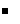 divulgazione della ricerca didattica e delle esperienze effettuate; pubblicazione delle attività dell'istituto;visibilità educativa agli alunni delle classi;comunicazione del vincitore di una gara o di un concorso che dà lustro alla scuola; partecipazione a iniziative di sensibilizzazione alle problematiche sociali.Basi giuridiche: art. 10 del Codice Civile, art. 96 e art. 97 della legge 22.4.1941, n. 633, D. Lgs. 196/2003, Regolamento UE 679/2016.Modalità̀ di trattamento dei datiI Suoi dati vengono trattati da personale specificamente incaricato dal Titolare in ragione del ruolo che riveste all’interno dell’istituto, in forma cartacea e/o supporto magnetico, elettronico, telematico e comunque mediante strumenti idonei a garantirne la sicurezza e la riservatezza. Il trattamento dei Suoi dati avviene esclusivamente presso i locali del nostro Istituto, assicurando al contempo che la rete e il sito internet istituzionale garantiscano la piena conformità agli standard di sicurezza richiesti dal GDPR. Il trattamento non verrà svolto mediante un processo decisionale automatizzato, né si utilizzerà la profilazione di cui all’articolo 22, paragrafi 1 e 4 del GDPR.Categorie di dati personali raccolti e trattatiDati personali identificativi:nome e cognome;volto attraverso immagine fotografica.Trasferimento dei datiI dati personali oggetto della presente informativa non verranno trasferiti a soggetti terzi, pubblici o privati, verso paesi Terzi o organizzazioni internazionali.Periodo di conservazione dei dati personaliI dati personali che ci fornisce verranno conservati esclusivamente per il periodo del corso di studi dell’alunna/o presso l’istitutoLa informiamo che in ogni tempo potrà̀:I Suoi dirittiaccedere ai Suoi dati per ottenere informazioni relative al trattamento (art. 15);rettificare i dati inesatti o chiedere l’integrazione dei dati incompleti (art. 16);cancellare i dati che La riguardano (art. 17);limitare l’utilizzo dei dati nelle ipotesi di cui all’art. 18;chiedere che Le venga prodotto un documento, anche in formato digitale, contenenti i Suoi dati ai fini della portabilità (art. 20);revocare il consenso al trattamento specifico. Tale revoca non preclude la liceità del trattamento effettuato in base al consenso prestato anteriormente alla revoca;proporre reclamo alle competenti autorità.Con riguardo al diritto all’opposizione, La informiamo che ha diritto di opporsi all’utilizzo dei dati personali o opporsi in qualsiasi momento, per motivi connessi alla Sua situazione particolare, al trattamento dei dati personali che La riguardano ai sensi dell'articolo 6, paragrafo 1, lettera f) del GDPR.Classi prime e seconde tradizionali ed OSA50 €Classi terze, quarte e quinte tradizionali ed OSA e quinte CAIE100 €Classi prime e seconde CAIE400 €Prima rata 200 € entro il 31 marzo 2020Seconda rata 100 € entro il 15 settembre 2020Terza rata 100 € entro il 15 dicembre 2020Classi terze e quarte CAIE300 €Prima rata 100 € entro il 31 marzo 2020Seconda rata 100 € entro il 15 settembre 2020Terza rata 100 € entro il 15 dicembre 2020Classi prime e seconde Biomedico e 2.0100 €Classi terze, quarte e quinte Biomedico e 2.0150 €